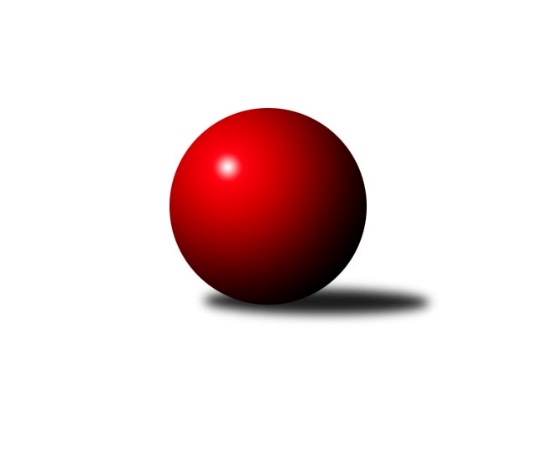 Č.2Ročník 2019/2020	1.10.2019Nejlepšího výkonu v tomto kole: 1755 dosáhlo družstvo: TJ Jiskra Rýmařov ˝C˝Meziokresní přebor-Bruntál, Opava 2019/2020Výsledky 2. kolaSouhrnný přehled výsledků:TJ Kovohutě Břidličná ˝B˝	- TJ Sokol Chvalíkovice ˝B˝	8:2	1508:1431		30.9.TJ Opava ˝C˝	- KS Moravský Beroun B	4:6	1455:1462		30.9.TJ Jiskra Rýmařov ˝C˝	- RSSK OSIR Raciborz	6:4	1755:1719		30.9.KK Minerva Opava ˝B˝	- TJ Horní Benešov ˝E˝	4:6	1568:1592		30.9.TJ Kovohutě Břidličná ˝C˝	- KK Minerva Opava ˝C˝	8:2	1396:1290		1.10.Tabulka družstev:	1.	TJ Horní Benešov ˝E˝	2	2	0	0	16 : 4 	 	 1625	4	2.	TJ Jiskra Rýmařov ˝C˝	2	2	0	0	12 : 8 	 	 1684	4	3.	KK Minerva Opava ˝B˝	2	1	0	1	14 : 6 	 	 1635	2	4.	TJ Sokol Chvalíkovice ˝B˝	2	1	0	1	10 : 10 	 	 1507	2	5.	KS Moravský Beroun B	2	1	0	1	10 : 10 	 	 1495	2	6.	TJ Kovohutě Břidličná ˝B˝	2	1	0	1	8 : 12 	 	 1504	2	7.	TJ Kovohutě Břidličná ˝C˝	2	1	0	1	8 : 12 	 	 1438	2	8.	RSSK OSIR Raciborz	1	0	0	1	4 : 6 	 	 1719	0	9.	KK Minerva Opava ˝C˝	1	0	0	1	2 : 8 	 	 1290	0	10.	TJ Opava ˝C˝	2	0	0	2	6 : 14 	 	 1483	0Podrobné výsledky kola:	 TJ Kovohutě Břidličná ˝B˝	1508	8:2	1431	TJ Sokol Chvalíkovice ˝B˝	Leoš Řepka	 	 211 	 193 		404 	 2:0 	 384 	 	187 	 197		Daniel Beinhauer	Anna Dosedělová *1	 	 181 	 168 		349 	 2:0 	 304 	 	154 	 150		Marek Hrbáč	Jaroslav Zelinka	 	 176 	 210 		386 	 2:0 	 371 	 	189 	 182		Denis Vítek	Josef Kočař	 	 183 	 186 		369 	 0:2 	 372 	 	175 	 197		Dalibor Krejčiříkrozhodčí: střídání: *1 od 51. hodu Luděk HäuslerNejlepší výkon utkání: 404 - Leoš Řepka	 TJ Opava ˝C˝	1455	4:6	1462	KS Moravský Beroun B	Roman Škrobánek	 	 184 	 188 		372 	 0:2 	 403 	 	189 	 214		Mária Machalová	Pavel Jašek	 	 170 	 169 		339 	 2:0 	 292 	 	130 	 162		Hana Zálešáková	Jolana Rybová	 	 186 	 159 		345 	 0:2 	 399 	 	200 	 199		Daniel Herold	Vladislav Kobelár	 	 183 	 216 		399 	 2:0 	 368 	 	160 	 208		Jiří Machalarozhodčí: Nejlepší výkon utkání: 403 - Mária Machalová	 TJ Jiskra Rýmařov ˝C˝	1755	6:4	1719	RSSK OSIR Raciborz	Pavel Švan	 	 232 	 220 		452 	 2:0 	 412 	 	208 	 204		Cesary Koczorski	Miroslav Langer	 	 221 	 221 		442 	 0:2 	 448 	 	220 	 228		Mariusz Gierczak	Pavel Přikryl	 	 201 	 185 		386 	 0:2 	 426 	 	211 	 215		Slawomir Holynski	Stanislav Lichnovský	 	 243 	 232 		475 	 2:0 	 433 	 	215 	 218		Krzysztof Wróblewskirozhodčí: Nejlepší výkon utkání: 475 - Stanislav Lichnovský	 KK Minerva Opava ˝B˝	1568	4:6	1592	TJ Horní Benešov ˝E˝	Karel Vágner	 	 188 	 153 		341 	 0:2 	 386 	 	207 	 179		Daniel Duškevič	Josef Plšek	 	 217 	 192 		409 	 2:0 	 374 	 	200 	 174		Roman Swaczyna	Renáta Smijová	 	 210 	 181 		391 	 0:2 	 433 	 	228 	 205		Petr Dankovič	Zdeněk Štohanzl	 	 211 	 216 		427 	 2:0 	 399 	 	200 	 199		Zdeněk Janákrozhodčí: Nejlepší výkon utkání: 433 - Petr Dankovič	 TJ Kovohutě Břidličná ˝C˝	1396	8:2	1290	KK Minerva Opava ˝C˝	Ivo Mrhal	 	 179 	 189 		368 	 2:0 	 366 	 	206 	 160		Gabriela Beinhauerová	Pavel Veselka	 	 168 	 185 		353 	 2:0 	 287 	 	144 	 143		Jaroslav Pelikán	Jan Hroch	 	 130 	 143 		273 	 0:2 	 294 	 	144 	 150		Stanislav Troják	Jiří Procházka	 	 210 	 192 		402 	 2:0 	 343 	 	179 	 164		Zuzana Šafránkovározhodčí: Nejlepší výkon utkání: 402 - Jiří ProcházkaPořadí jednotlivců:	jméno hráče	družstvo	celkem	plné	dorážka	chyby	poměr kuž.	Maximum	1.	Mariusz Gierczak 	RSSK OSIR Raciborz	448.00	304.0	144.0	5.0	1/1	(448)	2.	Tomáš Král 	KK Minerva Opava ˝B˝	438.00	288.0	150.0	2.0	1/1	(438)	3.	Krzysztof Wróblewski 	RSSK OSIR Raciborz	433.00	293.0	140.0	5.0	1/1	(433)	4.	Stanislav Lichnovský 	TJ Jiskra Rýmařov ˝C˝	432.50	291.5	141.0	9.5	2/2	(475)	5.	Karel Kratochvíl 	KK Minerva Opava ˝B˝	431.00	298.0	133.0	3.0	1/1	(431)	6.	Zdeněk Štohanzl 	KK Minerva Opava ˝B˝	427.00	276.0	151.0	3.0	1/1	(427)	7.	Slawomir Holynski 	RSSK OSIR Raciborz	426.00	293.0	133.0	8.0	1/1	(426)	8.	Miroslav Langer 	TJ Jiskra Rýmařov ˝C˝	424.50	291.5	133.0	8.0	2/2	(442)	9.	Pavel Švan 	TJ Jiskra Rýmařov ˝C˝	422.00	294.5	127.5	5.5	2/2	(452)	10.	Petr Dankovič 	TJ Horní Benešov ˝E˝	414.00	290.5	123.5	7.5	2/2	(433)	11.	Cesary Koczorski 	RSSK OSIR Raciborz	412.00	308.0	104.0	14.0	1/1	(412)	12.	Renáta Smijová 	KK Minerva Opava ˝B˝	409.50	266.5	143.0	3.5	1/1	(428)	13.	Jiří Procházka 	TJ Kovohutě Břidličná ˝C˝	407.00	278.5	128.5	7.5	2/2	(412)	14.	Josef Plšek 	KK Minerva Opava ˝B˝	407.00	305.5	101.5	12.0	1/1	(409)	15.	Vladislav Kobelár 	TJ Opava ˝C˝	405.50	280.5	125.0	11.0	2/2	(412)	16.	Daniel Herold 	KS Moravský Beroun B	405.00	270.0	135.0	8.5	2/2	(411)	17.	Roman Swaczyna 	TJ Horní Benešov ˝E˝	405.00	285.5	119.5	11.0	2/2	(436)	18.	Pavel Přikryl 	TJ Jiskra Rýmařov ˝C˝	404.50	283.0	121.5	11.0	2/2	(423)	19.	Daniel Duškevič 	TJ Horní Benešov ˝E˝	399.50	295.0	104.5	9.5	2/2	(413)	20.	Denis Vítek 	TJ Sokol Chvalíkovice ˝B˝	397.00	275.0	122.0	8.5	2/2	(423)	21.	Daniel Beinhauer 	TJ Sokol Chvalíkovice ˝B˝	386.00	258.5	127.5	7.5	2/2	(388)	22.	Jaroslav Zelinka 	TJ Kovohutě Břidličná ˝B˝	384.00	272.0	112.0	10.5	2/2	(386)	23.	Josef Kočař 	TJ Kovohutě Břidličná ˝B˝	376.00	274.0	102.0	7.0	2/2	(383)	24.	Roman Škrobánek 	TJ Opava ˝C˝	369.50	277.5	92.0	13.5	2/2	(372)	25.	Gabriela Beinhauerová 	KK Minerva Opava ˝C˝	366.00	260.0	106.0	7.0	1/1	(366)	26.	Jolana Rybová 	TJ Opava ˝C˝	359.50	268.5	91.0	12.5	2/2	(374)	27.	Pavel Veselka 	TJ Kovohutě Břidličná ˝C˝	354.50	265.5	89.0	12.5	2/2	(356)	28.	Zuzana Šafránková 	KK Minerva Opava ˝C˝	343.00	256.0	87.0	13.0	1/1	(343)	29.	Karel Vágner 	KK Minerva Opava ˝B˝	341.00	257.0	84.0	0.0	1/1	(341)	30.	Marek Hrbáč 	TJ Sokol Chvalíkovice ˝B˝	326.00	230.0	96.0	11.5	2/2	(348)	31.	Hana Zálešáková 	KS Moravský Beroun B	324.00	251.0	73.0	25.5	2/2	(356)	32.	Stanislav Troják 	KK Minerva Opava ˝C˝	294.00	225.0	69.0	28.0	1/1	(294)	33.	Jaroslav Pelikán 	KK Minerva Opava ˝C˝	287.00	225.0	62.0	22.0	1/1	(287)		David Beinhauer 	TJ Sokol Chvalíkovice ˝B˝	423.00	276.0	147.0	3.0	1/2	(423)		Leoš Řepka 	TJ Kovohutě Břidličná ˝B˝	404.00	288.0	116.0	5.0	1/2	(404)		Mária Machalová 	KS Moravský Beroun B	403.00	286.0	117.0	10.0	1/2	(403)		Zdeněk Janák 	TJ Horní Benešov ˝E˝	399.00	267.0	132.0	3.0	1/2	(399)		Miroslav Zálešák 	KS Moravský Beroun B	398.00	258.0	140.0	4.0	1/2	(398)		Anna Dosedělová 	TJ Kovohutě Břidličná ˝B˝	393.00	278.0	115.0	12.0	1/2	(393)		Ladislav Stárek 	TJ Kovohutě Břidličná ˝C˝	378.00	291.0	87.0	13.0	1/2	(378)		Dalibor Krejčiřík 	TJ Sokol Chvalíkovice ˝B˝	372.00	283.0	89.0	15.0	1/2	(372)		Ivo Mrhal 	TJ Kovohutě Břidličná ˝C˝	368.00	247.0	121.0	9.0	1/2	(368)		Jiří Machala 	KS Moravský Beroun B	368.00	280.0	88.0	18.0	1/2	(368)		Ivana Hajznerová 	KS Moravský Beroun B	362.00	275.0	87.0	19.0	1/2	(362)		Petr Bracek 	TJ Opava ˝C˝	357.00	259.0	98.0	7.0	1/2	(357)		Luděk Häusler 	TJ Kovohutě Břidličná ˝B˝	341.00	236.0	105.0	15.0	1/2	(341)		Pavel Jašek 	TJ Opava ˝C˝	339.00	233.0	106.0	11.0	1/2	(339)		Miroslav Smékal 	TJ Kovohutě Břidličná ˝C˝	333.00	253.0	80.0	12.0	1/2	(333)		Jan Hroch 	TJ Kovohutě Břidličná ˝C˝	273.00	221.0	52.0	28.0	1/2	(273)Sportovně technické informace:Starty náhradníků:registrační číslo	jméno a příjmení 	datum startu 	družstvo	číslo startu
Hráči dopsaní na soupisku:registrační číslo	jméno a příjmení 	datum startu 	družstvo	25680	Jan Hroch	01.10.2019	TJ Kovohutě Břidličná ˝C˝	Program dalšího kola:3. kolo14.10.2019	po	17:00	TJ Horní Benešov ˝E˝ - TJ Kovohutě Břidličná ˝C˝	14.10.2019	po	17:00	TJ Sokol Chvalíkovice ˝B˝ - KK Minerva Opava ˝B˝	14.10.2019	po	17:00	KS Moravský Beroun B - TJ Kovohutě Břidličná ˝B˝	14.10.2019	po	18:00	RSSK OSIR Raciborz - TJ Opava ˝C˝	14.10.2019	po	18:00	KK Minerva Opava ˝C˝ - TJ Jiskra Rýmařov ˝C˝	Nejlepší šestka kola - absolutněNejlepší šestka kola - absolutněNejlepší šestka kola - absolutněNejlepší šestka kola - absolutněNejlepší šestka kola - dle průměru kuželenNejlepší šestka kola - dle průměru kuželenNejlepší šestka kola - dle průměru kuželenNejlepší šestka kola - dle průměru kuželenNejlepší šestka kola - dle průměru kuželenPočetJménoNázev týmuVýkonPočetJménoNázev týmuPrůměr (%)Výkon1xStanislav LichnovskýRýmařov C4751xStanislav LichnovskýRýmařov C115.044751xPavel ŠvanRýmařov C4521xPavel ŠvanRýmařov C109.474521xMariusz GierczakRaciborz4481xLeoš ŘepkaBřidličná B109.444041xMiroslav LangerRýmařov C4421xMária MachalováMoravský Beroun B108.974031xPetr DankovičHor.Beneš.E4331xJiří ProcházkaBřidličná C108.94021xKrzysztof WróblewskiRaciborz4332xMariusz GierczakRaciborz108.5448